Phoenix Aquatic Club LLC139 Goebel RoadNew City, New York 10956                                                                                                                                      donwagnercoach@gmail.com 412-952-8953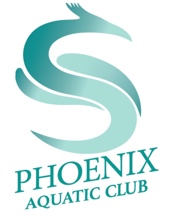 Competitive Swimming Head Age Group CoachStart Date: 09/01/2021Compensation:Salary commensurate with qualification & experienceReimbursement for travel expenses and USA swimming certificationsJob DescriptionThe Phoenix Aquatic Club is looking for an experienced, committed, and organized Head Age Group Coach to coach a group of competitive athletes and to shape the expansion of our club and business.This salary based position offers the opportunity to interact with elite age-group athletes, to create and maintain a mentally, technically, and physically fit program for the younger groups. The Head Age Group Coach directly reports to the Head Coach and functions as important binding piece between the age group and senior level. Our practice philosophy is to focus on developing physical fitness, athleticism, and an athlete’s mindset while maintaining detailed stroke work as crucial part of everyday practice.With over 75 years of cumulative coaching experience on staff, we are looking for a candidate who can grow, learn, and become an integral part of our organization in this exciting time of expansion.Pool Hours14h - 16h per week including morning & weekend practicesOffice Hours10h - 12h per weekIncluding practice preparation, planning, and other administrative tasksJob DutiesCoach the Gold Level group of 25 – 30 competitive athletes and assist with other groups as necessaryImplement annual, monthly, and weekly action plan for the age group program; set goals in collaboration with the Head CoachAssist the Head Coach in creating annual practice and meet calendarsComplete meet entries for age groupsAttend all assigned swim meets, evaluate races, and re-evaluate training/goals for group/individuals accordinglyFulfill administrative tasks during office hours as discussed with the Head CoachRespond to member/parent/swimmer comment forms, phone calls and e-mails within 24 hoursContribute to content of PAC team newsletter and submit website updates / news to our membersRequirementsAnnual Coaches registration and certification with USA SwimmingThree years’ experience as a Competitive Swim Coach preferredDisplay a sense of urgency for the development of the athletes and the program every dayInsist on certain aspects of training while maintaining a friendly and positive demeanorEffective presentation, teaching, communication, and customer service skillsDisplay a respectful and professional appearancePreferred QualificationsTechnological know-how a plusMarketing skills a plusExperience in TeamUnify management platform a plusAboutPhoenix Aquatic Club is an elite competitive coach owned swim club, which has been in existence since 2013. Leading our staff is former Head Coach of Texas A&M, Head Coach of the University of Alabama, and Olympic Coach Don Wagner. Our tightly knit organization is comprised of deeply involved coaches, administrators, parents, and the community sharing the goal of creating a safe, friendly, and competitive environment for our athletes to strive for their success.To ApplyPlease send us your resume and two professional references, in PDF or Word format, to donwagnercoach@gmail.com